Информация по результатам изучения мнения учащихся и учителей о качестве учебного пособия «Физика» для XI класса учреждений общего среднего образования авторов В.В. Жилко, Л.Г. Марковича, А.А. Сокольского 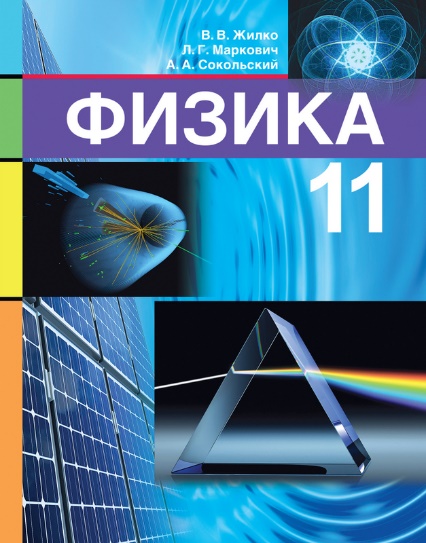 В мае 2022 года Национальный институт образования с целью изучения мнений участников образовательного процесса о новом учебном пособии по физике для XI класса провёл анонимное онлайн-анкетирование. В анкетировании приняли участие 571 учитель, 4 553 учащихся. Среди участников анкетирования представители учреждений образования, находящихся в городских населенных пунктах (71,1 % учащихся; 49,4 % учителей) и сельской местности (28,9 % учащихся; 50,6 % учителей).В анкетировании приняли участие учащиеся, изучающие учебный предмет «Физика» на базовом и повышенном уровнях (84,8 % и 15,2 % соответственно), и учителя, имеющие различные квалификационные категории; большинство – первую и высшую (35,2 % и 47,1 % соответственно).СправочноОтветы учителей на вопрос: «Укажите Вашу квалификационную категорию»Анализ результатов анкетирования позволил сделать следующие выводы.В целом учителя и учащиеся положительно оценивают новое учебное пособие. 68,1% учителей считают, что учащиеся не испытывают затруднений в работе с новым учебным пособием.Более 60% учащихся ответили, что им интересно изучать учебный предмет с помощью нового учебного пособия.Справочно Ответы учащихся на вопрос: «Интересно ли Вам изучать учебный предмет по новому учебному пособию?»Большинство педагогов считают, что в учебном пособии в полной мере реализованы дидактические функции: обучающая – 70,93% педагогов, воспитательная – 56,04%, развивающая – 66,02% и мотивационная функция – 51,49% педагогов.СправочноОтветы учителей на вопрос: «В какой мере в учебном пособии реализованы основные дидактические функции школьного учебника?»74,08% опрошенных учителей считает оптимальным сочетание вербальной (словесно-знаковой) и визуальной (схемы, таблицы, графики, диаграммы) форм предъявления учебного материала в учебном пособии. СправочноОтветы учителей на вопрос: «Как Вы считаете, оптимально ли сочетание вербальной (словесно-знаковой) и визуальной (схемы, таблицы, графики) форм предъявления учебного материала в учебном пособии?»89,4% учащихся считают, что иллюстративный материал, включенный в учебное пособие, помогает лучше усваивать учебный материал по учебному предмету (ответы «да», «скорее да, чем нет»).Учителя достаточно высоко оценили реализацию принципа доступности в новом учебном пособии по физике. Так, 91,6% педагогов ответили, что учебные тексты изложены доступно для учащихся; 92,5% опрошенных считают, что содержание учебного материала соответствует возрастным познавательным возможностям учащихся; 92,7% участников опроса полагают, что содержание учебного материала соответствует уровню предшествующей образовательной подготовки учащихся (ответы «да, в полной мере», «скорее да, чем нет»).СправочноОтветы учителей на вопрос: «Соответствует ли учебное пособие принципу доступности?»По мнению учителей, использование материала учебного пособия в образовательном процессе способствует формированию у учащихся элементов функциональной грамотности; учебное пособие позволяет: интегрировать информацию, полученную из разных источников (92,6%); применять усвоенные знания и умения для решения учебных и практических задач (94,1%); работать с учебным текстом (96,3%);интегрировать и применять знания из различных учебных предметов, переносить знания и умения во внеучебные ситуации и другие предметные области (90,7%), (ответы «да, в полной мере», «скорее да, чем нет»).СправочноОтветы учителей на вопрос: «Позволяет ли учебное пособие учить учащихся…»Абсолютное большинство педагогов считают целесообразным использование шрифтовых и цветовых выделений в тексте параграфов (92,6%); включение знаков-символов (85,1%); алгоритмов, образцов решения задач (91,2%); схем, таблиц, рисунков (92,6%); заданий для самостоятельных исследований (73,2%) (ответ «да»).СправочноОтветы учителей на вопрос: «Целесообразны ли в учебном пособии…»68,0% педагогов считают, что вопросы и задания в учебном пособии соответствуют познавательным возможностям учащихся, уровню предшествующей образовательной подготовки учащихся (68,7%), пяти уровням усвоения учебного материала (57,8%). СправочноОтветы учителей на вопрос: «Оцените вопросы и задания, включенные в учебное пособие»Вместе с тем, учащиеся отмечают, что им не всегда понятны в новом учебном пособии тексты параграфов (36,2%), определения понятий (34,3%), таблицы, схемы, рисунки (23,3%), вопросы и задания (36,7%).Справочно Ответы учащихся на вопрос: «Понятны ли вам в новом учебном пособии…»48,7% педагогов отметили, что в учебном пособии достаточно заданий с национальным контентом, однако 22,8% респондентов считают, что такого рода заданий недостаточно.СправочноОтветы учителей на вопрос: «Достаточно ли, на Ваш взгляд, в учебном пособии заданий с национальным контентом?» 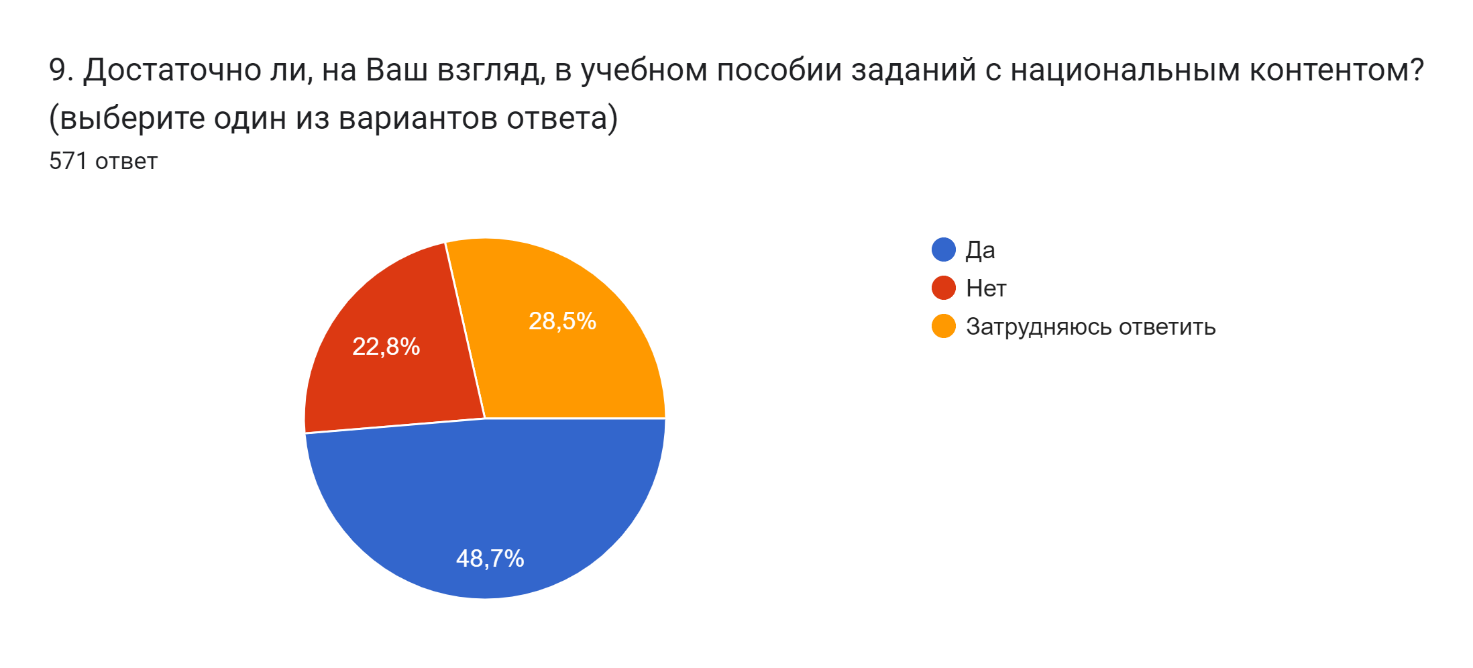 Учителя достаточно высоко оценили электронное приложение для повышенного уровня изучения учебного предмета (profil.adu.by). Было отмечено, что материалы приложения соответствуют познавательным возможностям учащихся (67,4%), соответствуют пяти уровням усвоения учебного материала (62,5%), позволяют организовать самостоятельную работу учащихся (61,3%), проработать учебный материал при подготовке к олимпиаде, научно-исследовательской и проектной деятельности (52,9%) (на предложенные вопросы отвечали те педагоги, кто использовал данный материал в работе с учащимися). СправочноОтветы учителей на вопрос: «Оцените электронное приложение для повышенного уровня изучения учебного предмета на profil.adu.by» Распределение ответов учащихся, изучающих физику на повышенном уровне, на вопрос «Интересно ли Вам изучать учебный предмет на повышенном уровне, используя электронное приложение на profil.adu.by?» следующее: 58,8% учащимся интересны разнообразные задания по каждой теме, выполнение которых позволяет лучше усвоить учебный материал; для 39,6% учащихся задания для повышенного уровня слишком сложные; а для 8,7% - задания на повышенном уровне слишком простые.На вопрос «Что бы Вы хотели изменить в учебном пособии?» большинство учащихся ответили, что учебному пособию не требуются изменения. Целесообразно отметить отдельные пожелания предъявлять информацию в более доступной форме, увеличить количество заданий 2-3 уровней сложности, для подготовки к ЦТ, добавить демонстрационный видеоэксперимент (посредствам QR-кодов).Анализ ответов учителей на вопрос «Какие изменения, на ваш взгляд, необходимо внести в учебное пособие?» позволил выделить наиболее часто встречающиеся предложения и мнения:все устраивает / никаких / полностью удовлетворяет / не нуждается в улучшении / особых изменений вносить не следует / хороший учебник / всё доступно / пособие нравится, в учебнике всего достаточно / учебное пособие полностью соответствует учебной программе (40,5%);увеличить количество заданий пятого уровня сложности / заданий 2-3 уровней сложности / заданий на повторение пройденного материала / практико-ориентированных заданий / для подготовки к ЦТ / примеров решения задач / ранжировать задания по уровням сложности (25,7%);упростить язык изложения отдельных тем / предъявлять информацию в более доступной для учащихся форме (5,4%);дополнить материалом для профильного уровня / издать материалы электронного приложения на печатной основе / (3,5%).Результаты анкетирования рассмотрены на заседании Научно-методического совета Национального института образования, секции физики и астрономии Научно-методического совета при Министерстве образования Республики Беларусь, обсуждены с авторским коллективом и будут учтены при переиздании учебного пособия. 